ДЕМОВЕРСИЯ2 классУМК «Гармония»Итоговая контрольная работа по математикеЦель: контроль уровня сформированности вычислительных навыков, умения решать текстовые задачи, уменьшать и увеличивать числа на несколько единиц, чертить ломаную и находить её длину.          1. Реши примеры.56 + 7             35 + 40             32 – 8             60 – 35             2. Сравни выражения (>. <  или =?)37+ 16…60-7           81– 36 …19+413. Реши задачу.В магазине было  апельсинов. До обеда продали  апельсинов, а после обеда – . Сколько килограммов апельсинов осталось в магазине?4. Увеличь 35 на 20.    Уменьши 40 на 9.5. Начерти ломаную из трёх одинаковых по длине звеньев. Длина одного звена равна . Вычисли длину ломаной.РЕШЕНИЕ56 + 7=63              35 + 40= 75                  32 – 8=24             60 – 35=25  2. 37+ 16 = 60-7           81– 36 < 19+41          3.  1)8+6=14(кг) продали всего.2) 40-14=26(кг) осталось.Ответ: 26 кг апельсинов.           4.  35+20=50 40-9=31           5. 2+2+2=6(см) длина ломаной     или   2*3=6(см) длина ломаной.Ответ: 6 см.(выполнить чертёж)Критерии оцениванияитоговой контрольной работы по математике 2 класс«Гармония»  За каждый верный ответ в заданиях 1,2,4 даётся по 1 баллу, за неверный ответ и отсутствие ответа выставляется 0 баллов.  За безошибочное решение задания 3 ставится 5 баллов, за неправильные оформления задачи снимается 1 балл, за неправильный выбор действия в задаче снимается 4 балла, за ошибки в вычислениях снимается по 1 баллу, за неверный ответ и отсутствие ответа выставляется 0 баллов. За безошибочные решения задания 5 ставится 3 балла, за ошибки в чертеже снимается 1 балл, за ошибки в вычислении снимается по 1 баллу, за неверный ответ и отсутствие ответа выставляется 0 баллов.Итого: задание 1 – 4 балла;             задание 2 – 2 балла;             задание 3 – 5 баллов;             задание 4 – 2 балла;             задание 5 – 3 балла.Всего: 16 баллов.Шкала перевода баллов в оценкиОценка «5» - набрано 15-16 баллов.Оценка «4» - набрано 11-14 баллов.Оценка «3» - набрано 7-10 баллов.Оценка «2» - набрано 0-6 баллов.Рекомендовано повторить:Математика. 2 класс – Н.Б.Истомина Справочный материалСравнение значений числовых выраженийЧисловое выражение – это запись , состоящая из чисел и знаков действий между ними.Например, 44 + 32Значение выражения - это результат выполненных действий.Например, в записи 44 + 32 = 76, значение выражения - это 76. Сравнить числовое выражение – найти значение каждого из выражений и их сравнить.Сравним значения двух выражений: 14 - 6 и 18 - 9.Для этого найдем значения каждого из них:14 - 6 = 818 - 9 = 98 < 9, значит, 14 - 6 < 18 - 9Ломаная линия – состоит из отрезков, последовательно соединённых друг с другом.Каждый отрезок – это звено ломаной.Длина ломаной – это сумма длин всех её звеньев.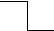 